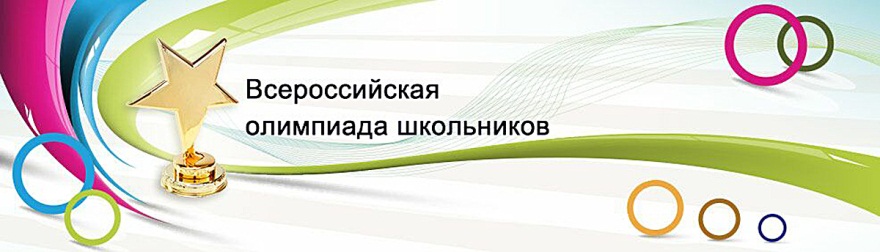 ЖЕЛЕЗНОВОДСК   ШКОЛЬНЫЙ ЭТАП 2016 – 2017 уч. год
Биология 10 - 11 классы [мах. 100 баллов]Часть I. Вам предлагаются тестовые задания, требующие выбора только одного ответа из четырех возможных. Максимальное количество баллов, которое можно набрать – 40 (по 1 баллу за каждое тестовое задание). Индекс ответа, который вы считаете наиболее полным и правильным укажите в матрице ответов.Бактерии являются возбудителями:
а) энцефалита; 
б) чумы; 
в) коревой краснухи; 
г) гепатита.К фотосинтезирующим бактериям относят:
а) зеленые и пурпурные; 
б) нитрофицирующие;
в) гниения;
г) клубеньковые. Тело водорослей представлено:
а) побегом с придаточными корнями;
б) побегом с ризоидами;
в) только побегом;
г) талломом; Функция водорослей (фикобионтов) в симбиозе с грибами (микобионтами) в лишайниках:
а) поглощение растворов минеральных солей;
б) образование органических веществ; 
в) всасывание воды;
г) защита от высыхания и действия экстремальных температур. На гаметофите (заростке) папоротника – щитовника мужского формируются:
а) спорангии, антеридии;
б) только архегонии;
в) архегонии и антеридии; 
г) только антеридии.Центральный цилиндр корня отделяется от первичной коры клетками:
а) мезодермы;
б) перицикла; 
в) эндодермы;
г) эктодермы;Высшие растения отличаются от низших:
а) расчленением тела на органы; 
б) наличием таллома; 
в) вегетативным размножением; 
г) размножением спорами.  При скрещивании АаBB х АаBb количество генотипов у потомства:
а) 2;
б) 3;
в) 6; 
г) 9.На рисунке представлены примеры аналогичных органов у растений (I–IV). Растение, у которого колючки являются видоизменением прилистника: 
а) I;
б) II;
в) III;
г) IV.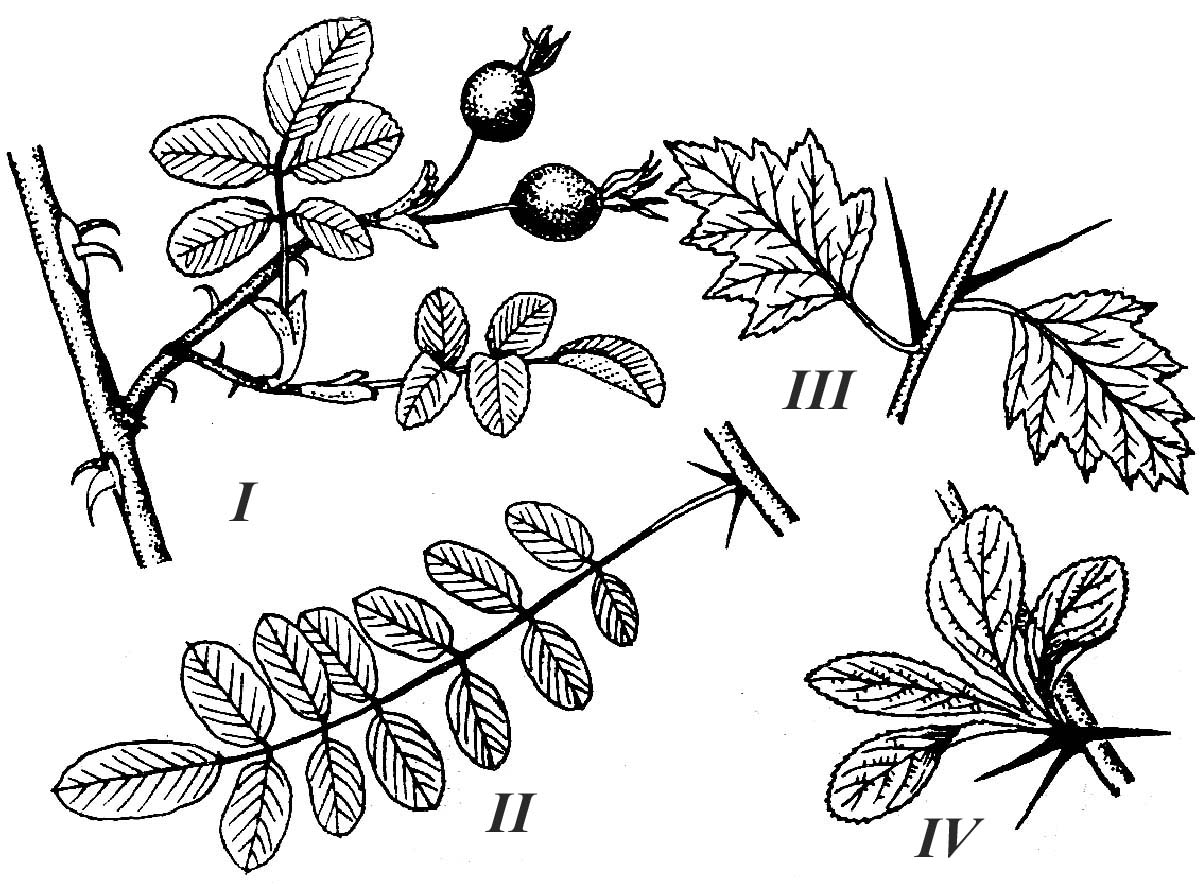 Личиночная стадия развития всегда отсутствует у моллюсков:
а) головоногих; 
б) двустворчатых;
в) брюхоногих;
г) панцирных.Ракообразные обитают:
а) только в пресной воде; 
б) только в морской воде; 
в) только в морской и пресной воде; 
г) в морской и пресной воде, на суше. Верная последовательность расположения отделов ноги насекомых: 
а) вертлуг, бедро, тазик, голень, лапка;
б) тазик, вертлуг, бедро, голень, лапка;
в) вертлуг, тазик, бедро, голень, лапка;
г) тазик, бедро, вертлуг, голень, лапка.Слуховая косточка (гомологичная стремечку у млекопитающих) впервые 
встречается у:
а) рыб;
б) амфибий;
в) рептилий;
г) птиц.Количество кругов кровообращения у лягушек:
а) один у головастиков, два у взрослых лягушек; 
б) один у взрослых лягушек, у головастиков кровообращения нет; 
в) два у головастиков, три у взрослых лягушек; 
г) два у головастиков и у взрослых лягушек.Отдел желудка жвачных парнокопытных, из которого отрыгивается полупереваренная пища для вторичного пережевывания:
а) рубец; 
б) сетка; 
в) книжка; 
г) сычуг.Трехстворчатый клапан в сердце человека расположен между:
а) правым и левым желудочком; 
б) правым и левым предсердиями; 
в) правым желудочком и правым предсердием; 
г) левым желудочком и левым предсердием.Нормальные показатели давления здорового человека – 120/80 мм ртутного столба. Данные показатели количественно отражают: 
а) артериальное и венозное давление; 
б) артериальное давление в разные фазы сердечного цикла; 
в) давление в предсердиях и желудочках; 
г) давление в большом и малом кругах кровообращения.Из перечисленных гормонов не принимает участие в регуляции веса тела человека:
а) тироксин;
б) лептин;
в) альдостерон; 
г) инсулин.Для того, чтобы молекула углекислого газа, которая перешла в кровь из тканей вашей левой стопы, могла выйти в окружающую среду через нос, она должна пройти через все перечисленные структуры вашего организма за исключением:
а) правого предсердия;
б) легочной вены; 
в) альвеол легких;
г) легочной артерии. Женская гетерогаметность характерна для:
а) рыб;
б) птиц; 
в) млекопитающих;
г) все ответы верны.В организме женщины местом оплодотворения яйцеклетки сперматозоидом 
обычно является (-ются):
а) влагалище;
б) шейка матки;
в) фаллопиевы трубы; 
г) яичник.Желчь в двенадцатиперстной кишке оказывает на жиры следующее влияние:
а) ферментативно расщепляет; 
б) выводит в осадок; 
в) полимеризует; 
г) эмульгирует. В плазме крови человека больше всего солей:
а) калия; 
б) натрия; 
в) кальция; 
г) магния.Император Рима Максимилиан имел рост , что,  по мнению его современников, служило доказательством божественности его происхождения. В наше же время, мы можем предположить, что у него была гиперфункция:
а) задней доли гипофиза;
б) передней доли гипофиза;
в) гипоталамуса;
г) щитовидной железы.Из названных желез смешанную секрецию осуществляет:
а) гипофиз; 
б) надпочечник; 
в) яичник; 
г) щитовидная железа.Тела нейронов, непосредственно управляющих сокращением скелетных мышц, расположены в:
а) передних рогах серого вещества спинного мозга; 
б) задних рогах серого вещества спинного мозга; 
в) боковых рогах серого вещества спинного мозга; 
г) белом веществе спинного мозга.Гаструла представляет собой:
а) стадию эмбрионального развития, на которой многоклеточный зародыш имеет форму пузырька, стенка которого состоит из одного слоя клеток; 
б) стадию эмбрионального развития, на которой у зародыша имеются два зародышевых листка (два слоя клеток - эктодерма и энтодерма); 
в) стадию эмбрионального развития, на которой  у зародыша образуется нервная пластинка, хорда и третий слой клеток (мезодерма); 
г) стадию эмбрионального развития, на которой у зародыша происходит формирование отдельных органов.Из мезодермы развиваются:
а) легкие; 
б) спинной мозг; 
в) мышцы; 
г) органы зрения.Принимаемые человеком снотворные препараты:
а) укорачивают парадоксальную фазу сна; 
б) укорачивают фазу глубокого сна;
в) удлиняют фазу дремоты;
г) не меняют пропорции фаз сна.Ретикулярной формацией контролируется:
а) дыхание; 
б) терморегуляция;
в) поддержание позы;
г) половое поведение.К выпадению обоих внешних (височных) полей зрения ведет поражение следующей части зрительного пути:
а) правый зрительный нерв;
б) нижняя затылочная область коры головного мозга;
в) правый зрительный тракт;
г) внутренние отделы зрительного перекреста.   Межвидовые гибриды с использованием полиплоидии впервые были получены:
а) И.В.Мичуриным;
б) Н.И.Вавиловым;
в) Г.Д.Карпеченко; 
г) Б.Л.Астауровым.Популяция пресноводных рачков дафний состоит:
а) круглогодично из одних самцов;
б) круглогодично из одних самок;
в) летом – только из самок, зимой – только из самцов;
г) летом – только из самок, осенью – из самок и самцов. Функции продуцентов в водных экосистемах могут выполнять некоторые виды:
а) бактерий; 
б) моллюсков;
в) грибов;
г) промысловых рыб.Генетический код (код ДНК) – это:
а) совокупность всей информации, хранящейся в клетке; 
б) совокупность триплетов нуклеотидов, кодирующих аминокислоты белков; 
в) совокупность всех генов организма; 
г) вся ДНК организма.   Тростник обыкновенный нормально развивается в самых разнообразных условиях среды: в воде и на суше, на глинистом и песчаном грунте. Такой вид называют:
а) эндемиком;
б) убиквистом; 
в) эдификатором;
г) стенобионтом.Успешность опыления в наименьшей степени определяется биотическими экологическими факторами у:
а) анемофильных растений; 
б) энтомофильных растений;
в) орнитофильных растений;
г) хироптерофильных растений.  Теорию матричной репродукции хромосом впервые выдвинул:
а) Н.К.Кольцов; 
б) Н.И.Вавилов;
в) Дж.Уотсон;
г) Г.Кребс.К древним людям относятся:
а) питекантропы; 
б) синантропы; 
в) неандертальцы; 
г) кроманьонцы.В круговороте веществ живое вещество не выполняет следующую функцию:
а) газовую; 
б) концентрационную; 
в) окислительно-восстановительную; 
г) распределительную. Часть II. Вам предлагаются тестовые задания с одним вариантом ответа из четырех возможных, но требующих предварительного множественного выбора. Максимальное количество баллов, которое можно набрать – 30 (по 2 балла за каждое тестовое задание). Индекс ответа, который вы считаете наиболее полным и правильным укажите в матрице ответов. К бурым водорослям относятся – 
I) ламинария, II) анфельция, III) фукус, IV) кладофора, V) порфира:
а) I, IV;   б) I, II;   в) I, III;    г) I, II, III, IV, V.К видоизменениям побега относятся – I) клубни картофеля, II) клубни георгина, III) клубни топинамбура, IV) клубни батата, V) луковицы лилии:
а) I, III, V;   б) I, II, III, V    в) I, III, IV;     г) I, II, III, IV, V.Боковая линия на разных стадиях онтогенеза имеется у представителей –  
I) рыб, II) земноводных, III) пресмыкающихся, IV) птиц, V) млекопитающих:
а) I, II;    б) I, II, III;   в) I, II, III, IV;   г) I, II, III, IV, V. Из названных млекопитающих молочные железы не имеют сосков у – 
I) кенгуру, II) утконоса, III) ехидны, IV) опоссума, V) ленивца:
а) I, II, III, V;   б) I, II, III, IV;   в) II, III, IV;    г) II, III. Эндокринные железы, участвующие в поддержании оптимального уровня сахара в крови –  I) гипофиз, II) эпифиз, III) паращитовидные железы, 
IV)  поджелудочная железа, V) половые железы.
а) I;    б) II, III;    в) IV;    г) I, II, III, IV, V.Отделы пищеварительной системы, в которых происходит расщепление жиров – 
I) ротовая полость, II) пищевод, III) желудок, IV) двенадцатиперстная кишка, 
V). прямая кишка:
а) I, III, IV;  б) III, IV;   в) III, IV, V;   г) I, II, III, IV, V.Продвижению жидкости по  лимфатической системе к сердцу помогает – 
I) уменьшение солености крови, II) автоматические сокращения стенок сосудов,
III) сокращение скелетных мышц, IV) присасывающее действие сердца, 
V) тонус артерий и артериол.
а) I, III, IV, V;    б) I, II, IV;    в) I, III, V;     г) I, II, III, IV. При вдыхании едких, раздражающих слизистую газов, происходит смыкание голосовой щели, при дыхании чистым морским воздухом – её расширение. В этих процессах принимают участие –
I) дыхательный центр, II) кровеносные сосуды слизистой, 
III) рецепторы слизистой гортани, IV) мышцы гортани, V) палочки и колбочки.
а) I, III;    б) I, II, IV;    в) I, II, III, IV;     г) I, II, III, IV, V. По сравнению с внеклеточной средой в цитоплазме нейрона повышена концентрация ионов –  I) натрия, II) калия, III) кальция, IV) хлора, V) магния.
а) I, II;    б) I, IV;    в) II, V;     г) II, III.Продукция гормона роста повышается –  
I) при глубоком сне, II) при физической нагрузке, III) после еды,
IV) с возрастом, V) при ожирении:
а) I;    б) I, II;      в) II, III;
г) II, III, IV, V. Клетки животных могут отвечать на следующие сигналы – 
I) гормоны, II) свет, III) механическое прикосновение, IV) звук, V) антигены:
а) I, III, V;      б) I, III, IV, V;      в) I, II, IV, V;      г) I, II, III, V. Бентосные водоросли в своей жизнедеятельности зависят от –
I) света, II) прозрачности воды, III) перемешивания воды, 
IV) температуры  воды, V) наличия фитофагов:
а) I, II;      б) I, II, IV;      в) I, II, III, V;      г) I, II, III, IV, V. Рев самца благородного оленя (Cervus elaphus) в период гона: I) привлекает самок, II) отпугивает хищников, III) является вызовом соперников на поединок, 
IV) является выражением эмоции, V) отпугивает конкурентов:
а) I, II, III;     б) I, II, V;     в) I, III, IV;       г) I, III, IV, V.Из перечисленных микроорганизмов принимают участие в круговороте азота в природе –  I) клубеньковые бактерии, II) цианобактерии, III) азотобактер, 
IV) актиномицеты, V) нитрифицирующие бактерии:
а) I, III, V;     б) I, IV, V;     в) I, III, IV, V;      г) I, II, III, IV, V. Отличия прокариот от эукариот – I) у прокариот отсутствует ядро, 
II) у прокариот отсутствует комплекс Гольджи, 
III) у прокариот отсутствуют митохондрии,
IV) у прокариот отсутствуют рибосомы,
V) у прокариот ДНК одноцепочечная, а у эукариот – двухцепочечная:
а) I, II;     б) I, III, IV;      в) I, II, III;       г) I, III, V.Часть III. Вам предлагаются тестовые задания в виде суждений, с каждым из которых следует либо согласиться, либо отклонить. В матрице ответов знаком «Х» укажите вариант ответа «да» или «нет». Максимальное количество баллов, которое можно набрать – 30 (по 2 балла за каждое тестовое задание). Корень у растений выполняет только проводящую функцию.Банановые — это гигантские многолетние травы.Зона дифференциации корня постепенно переходит в зону корневых волосков, или в зону всасывания. Цветки которые не имеют цветоножки называют сидячими. Строение глаза у головоногих моллюсков аналогично строению глаза у позвоночных. Слепни и оводы – паразитические двукрылые, питающиеся кровью теплокровных животных.  Клещи являются возбудителями энцефалита.Для речных раков характерен половой диморфизм. Нервная трубка у хордовых всегда расположена над хордой. Когти и волосы у млекопитающих имеют то же происхождение, что и головной мозг. Левая затылочная доля коры больших полушарий у правши обычно больше, чем правая. Вирусная инфекция может индуцировать выработку интерферона. Суммарный объем крови, протекающий по артериальному и венозному руслу, одинаков.В процессе входа и выдоха происходит не полная замена воздуха, заполняющего легкие, а только его частичное обновление – «проветривание», необходимое для нормального протекания газообмена.  При курении излишки образующейся в крови углекислоты могут выделяться с мочой. 